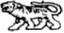 Муниципальный комитет Михайловского сельского поселенияМихайловского муниципального районаПриморского краяРЕШЕНИЕc.Михайловка                                   Об утверждении Положения об осуществлении органами местного самоуправления Михайловского сельского поселения Михайловского муниципального района Приморского края мероприятий в сфере профилактики правонарушенийПринято решением муниципального комитетаМихайловского сельского поселенияот  20 июля  2021 № 73В соответствии с Федеральными законами от 6 октября 2003 г. № 131-ФЗ «Об общих принципах организации местного самоуправления в Российской Федерации», от 23 июня 2016 г. № 182-ФЗ «Об основах системы профилактики правонарушений в Российской Федерации» и Уставом Михайловского сельского поселения Михайловского муниципального района, муниципальный комитет Михайловского сельского поселения,РЕШИЛ:1. Утвердить Положение об осуществлении органами местного самоуправления Михайловского сельского поселения Михайловского муниципального района Приморского края мероприятий в сфере профилактики правонарушений согласно приложению к настоящему решению.2. Настоящее решение подлежит официальному опубликованию (обнародованию) на официальном сайте Михайловского сельского поселения (www.adminmih.ru).3. Настоящее решение вступает в силу со дня его официального опубликования (обнародования) на официальном сайте Михайловского сельского поселения (www.adminmih.ru).Глава Михайловского сельского поселения                               П.П.МезькоМПА  от 20 июля  2021 г № 42   Приложение к решению Муниципального комитета Михайловского сельского поселенияот «_20_» июля 2021 № _73_ПОЛОЖЕНИЕ об осуществлении органами местного самоуправления Михайловского сельского поселения Михайловского муниципального района Приморского края мероприятий в сфере профилактики правонарушений1. Настоящее Положение в соответствии с Конституцией Российской Федерации, Федеральными законами от 6 октября 2003 г. № 131-ФЗ «Об общих принципах организации местного самоуправления в Российской Федерации»,  от 23 июня 2016 г. № 182-ФЗ «Об основах системы профилактики правонарушений в Российской Федерации», Законом Приморского края от 05.07.2017 № 142-КЗ «Об отдельных вопросах в сфере профилактики правонарушений в Приморском крае», Уставом Михайловского сельского поселения Михайловского муниципального района Приморского края мероприятий, регулирует вопросы осуществления органами местного самоуправления Михайловского сельского поселения Михайловского муниципального района Приморского края мероприятий в осуществлении мероприятий в сфере профилактики правонарушений и определяет компетенцию представительного и исполнительного органов местного самоуправления в сфере профилактики, регулирует вопросы мониторинга в сфере профилактики и использования его результатов в реализации предусмотренных законодательством форм профилактического воздействия.  2. К полномочиям муниципального комитета Михайловского сельского поселения в сфере профилактики правонарушений относятся:а) утверждение местного бюджета и контроль за его исполнением в части расходов на профилактику правонарушений; б) принятие нормативных правовых актов в сфере профилактики правонарушений и контроль за их исполнением;3. К полномочиям администрации Михайловского сельского поселения (далее – администрация) относятся: а) утверждение муниципальных программ и (или) планов по осуществлению профилактики правонарушений на территории муниципального района, организация их выполнения, оценка эффективности их реализации, внесение в проект местного бюджета  расходов для их исполнения; б) определение порядка создания и работы муниципального координационного органа в сфере профилактики правонарушений, материально-техническое обеспечение его деятельности;в) осуществление мониторинга в сфере профилактики правонарушений, сбора необходимой информации для выявления причин и условий, способствующих возникновению правонарушений, в том числе, выявление лиц, находящихся в социально опасном положении, а также семей, члены которых нуждаются в получении социальных услуг;г) изучение общественного мнения, а также политических, социально-экономических и иных процессов на территории Михайловского сельского поселения, оказывающих влияние на криминогенную ситуацию;д) обеспечение населения, проживающего на территории Михайловского сельского поселения, наглядной агитационной информацией (в том числе, через средства массовой информации) предупредительного характера о противоправной деятельности, проведение воспитательных мероприятий среди молодежи; е) проведение разъяснительной работы о необходимости соблюдения законодательства в ходе приема граждан, консультирование жителей муниципального района по вопросам профилактики правонарушений;ж) представление муниципальному комитету Михайловского сельского поселения отчетов о выполнении муниципальных программ и (или) планов, и иных мероприятий по осуществлению профилактики правонарушений в рамках ежегодного отчета об исполнении местного бюджета.з) осуществление иных полномочий в сфере профилактики правонарушений, предусмотренных федеральным законодательством и законодательством области.4. Администрация осуществляет профилактическую работу в формах, предусмотренных Федеральным законом от 23 июня 2016 г. № 182-ФЗ «Об основах системы профилактики правонарушений в Российской Федерации», Законом Приморского края от 05.07.2017 № 142-КЗ «Об отдельных вопросах в сфере профилактики правонарушений в Приморском крае» во взаимодействии с муниципальным координационным органом в сфере профилактики правонарушений, федеральными и региональными органами государственной власти, правоохранительными органами, организациями, общественными объединениями, жителями муниципального района.5. В целях правового просвещения и правового информирования администрация доводит до сведения граждан и организаций информацию о работе органов местного самоуправления, направленную на обеспечение защиты прав и свобод человека и гражданина, общества и государства от противоправных посягательств. Информирование осуществляется путем применения различных мер образовательного, воспитательного, информационного, организационного или методического характера.6. В соответствии с Федеральным законом от 23 июня 2016 г. № 182-ФЗ «Об основах системы профилактики правонарушений в Российской Федерации» обеспечение социальной адаптации осуществляется администрацией посредством:- стимулирования деятельности организаций, предоставляющих рабочие места лицам, нуждающимся в социальной адаптации, а также лицам, прошедшим курс лечения от наркомании, алкоголизма и токсикомании и реабилитацию;- привлечения общественных объединений для оказания содействия лицам, нуждающимся в социальной адаптации.7. Администрацией при исполнении полномочий, установленных в п. 3 настоящего Положения, принимаются меры социально-экономического, педагогического, правового характера в целях реинтеграции в общество лиц, отбывших уголовное наказание в виде лишения свободы и (или) подвергшихся иным мерам уголовно-правового характера.8. В целях социальной реабилитации администрация во взаимодействии с членами муниципального координационного органа в сфере профилактики правонарушений принимает в пределах своей компетенции меры к восстановлению утраченных социальных связей и функций лицами, находящимися в трудной жизненной ситуации, в том числе потребляющими наркотические средства и психотропные вещества в немедицинских целях, оказывает содействие в восстановлении таким лицам утраченных документов.  Лицам, пострадавшим от правонарушений или подверженным риску стать таковыми, с их согласия разъясняется существующий порядок оказания социальной, профессиональной и правовой помощи. 9. С учетом данных мониторинга в сфере профилактики правонарушений и анализа криминогенной ситуации, но не реже чем раз в квартал администрация рассматривает вопрос о необходимости проведения или корректировки комплексных мероприятий в рамках своей компетенции в сфере профилактики правонарушений по направлениям деятельности, предусмотренным статьей 6 Федерального закона от 23 июня 2016 г. № 182-ФЗ «Об основах системы профилактики правонарушений в Российской Федерации».Информация о принятых мерах ежеквартально направляется администрацией в координационный орган в сфере профилактики правонарушений, а также размещается на официальном сайте в сети «Интернет».10. В соответствии с утвержденными постановлением Правительства РФ от 30 декабря 2016 г. № 1564 Правилами проведения мониторинга в сфере профилактики правонарушений администрация ежегодно предоставляет  в уполномоченный орган Приморского края статистические данные и обобщенный результат мониторинга с учетом определенных статьей 6 Федерального закона «Об основах системы профилактики правонарушений в Российской Федерации» основных направлений профилактики правонарушений. 